                                                     РОССИЙСКАЯ ФЕДЕРАЦИЯКАРАЧАЕВО-ЧЕРКЕССКАЯ РЕСПУБЛИКА УСТЬ-ДЖЕГУТИНСКИЙ МУНИЦИПАЛЬНЫЙ РАЙОНМУНИЦИПАЛЬНОЕ БЮДЖЕТНОЕ ОБЩЕОБРАЗОВАТЕЛЬНОЕ УЧРЕЖДЕНИЕ"СРЕДНЯЯ ОБЩЕОБРАЗОВАТЕЛЬНАЯ ШКОЛА №3 г.УСТЬ-ДЖЕГУТЫ»369300 РФ, Карачаево-Черкесская Республика г.Усть-Джегута, ул.Коммунистическая,1e-mail schkola09.3@yandex.ru тел. (887875) 7-17-99, факс 7-17-99ПРИКАЗ                                                 г. Усть-ДжегутаО внедрении ФОП НОО, ООО и СОО и создании рабочей группыНа основании статьи 12 Федерального закона от 29.12.2012 № 273-ФЗ «Об образовании в Российской Федерации», во исполнение приказов Минпросвещения России от 16.11.2022 № 992 «Об утверждении федеральной образовательной программы начального общего образования», от 16.11.2022 № 993 «Об утверждении федеральной образовательной программы основного общего образования», от 23.11.2022 № 1014 «Об утверждении федеральной образовательной программы среднего общего образования»,ПРИКАЗЫВАЮ:1. Создать рабочую группу по переходу на федеральные образовательные программы начального общего, основного общего и среднего общего образования (далее — рабочая группа) в следующем составе:2. Утвердить план-график внедрения федеральных образовательных программначального общего, основного общего и среднего общего образования (далее – ФОП НОО, ООО и СОО) в МБОУ « СОШ №3 г.Усть-Джегуты» согласно приложению к настоящему приказу.3. Рабочей группе:выполнить мероприятия согласно плану-графику, утвержденному пунктом 2 настоящего приказа;привлекать при необходимости иных работников ОУ для выполнения мероприятий плана-графика, утвержденного пунктом 2 настоящего приказа;проводить совещания, консультации и другие действия для выполнения мероприятий плана-графика, утвержденного пунктом 2 настоящего приказа.4. Заместителям директора по УР Кубановой Л.М.контролировать выполнения мероприятий по внедрению ФОП НОО, ООО и СОО в ОУ в сроки, установленные планом-графиком, утвержденном пунктом 2 настоящего приказа. По итогам исполнения отчитаться на заседании педагогического совета.5. Делопроизводителю в срок до 20.01.2023г. ознакомить с настоящим приказом поименованных в нем работников под подпись.6. Контроль исполнения приказа оставляю за собой.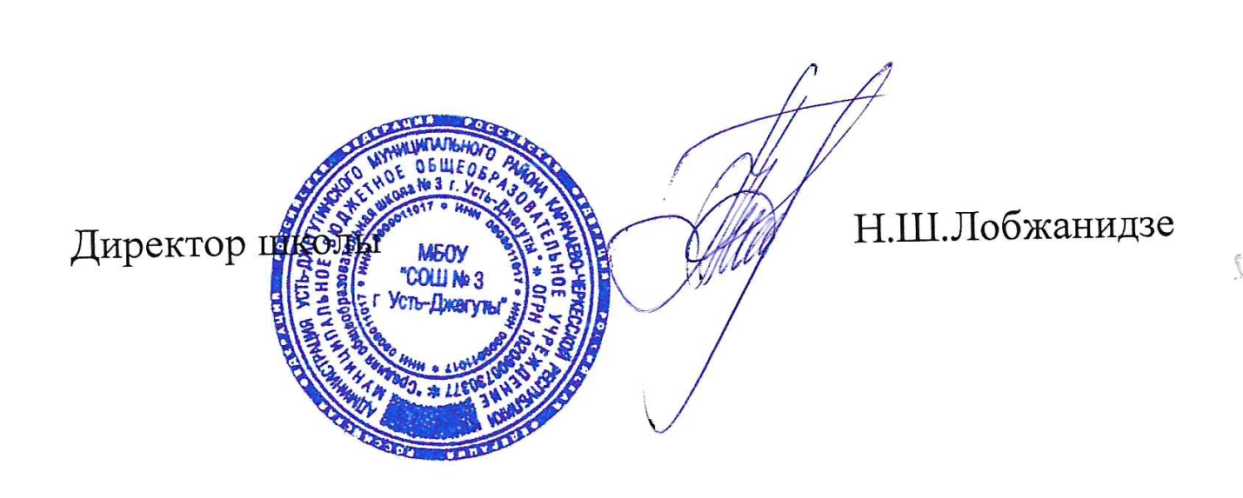 18.01.2023                                                                                                                     № 9РуководительЗаместитель директора по УР  Кубанова Л.М.Заместители руководителяЗаместитель директора по УР Кубанова Л.М.Заместитель директора по ВР  Каракетова Л.А.СЧленыРуководитель ШМО учителей русского языка и литературы, родного языка и родной литературы  Тебуева С.И.Руководитель ШМО учителей математики, информатики и физики  Биджиев А.И.Руководитель ШМО учителей начальных классов Лепшокова З.Х.Руководитель ШМО учителей предметов естественно-научного цикла, истории и обществознания  Кубанову Ф.В.Педагог-психолог Хачирова З.Х.Социальный педагог  Семенова А.М.Учитель родного языка  Катчиева З.А.